   МУНИЦИПАЛЬНОЕ КАЗЁННОЕ УЧРЕЖДЕНИЕ КУЛЬТУРЫ «СЫЧЁВСКАЯ ЦЕНТРАЛИЗОВАННАЯ БИБЛИОТЕЧНАЯ СИСТЕМА»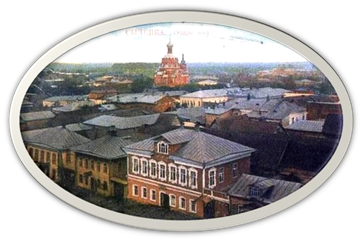 «Утверждаю»Директор МКУК «Сычевская ЦБС»  _________________Т.А. Асянова15 января 2022гПОЛОЖЕНИЕрайонной краеведческой конференции   «Щедра талантами родная сторона!»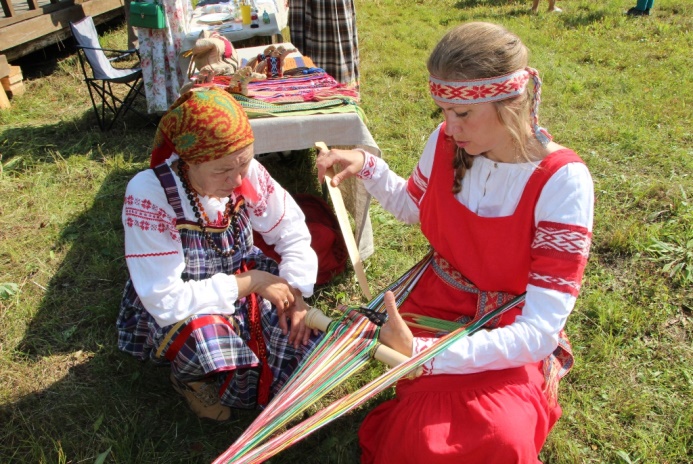 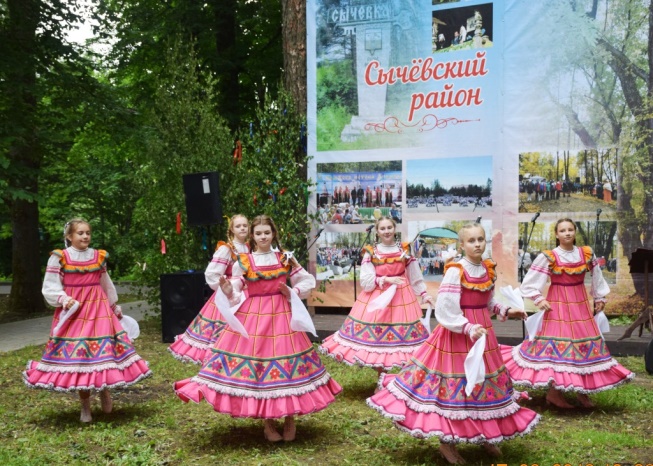 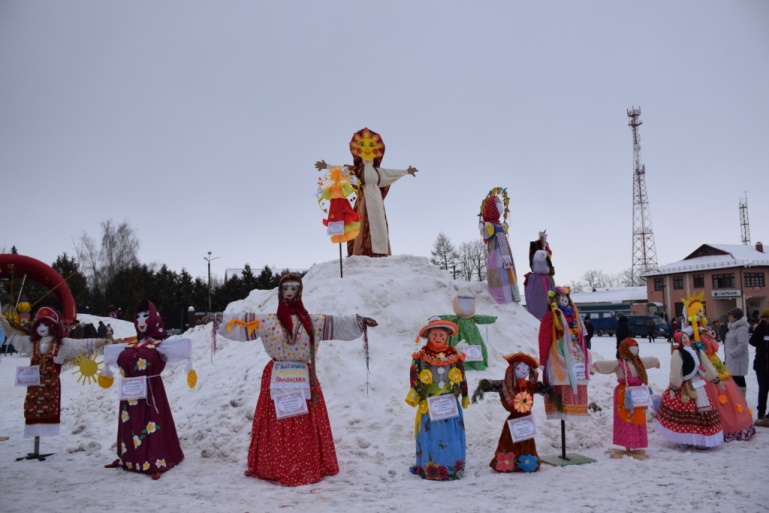 г. Сычевка2022 г.1. Общая часть1.1. Сычевская районная краеведческая конференция «Щедра талантами родная сторона!» (далее -конференция) проводится по инициативе МКУК «Сычевская ЦБС»1.2.Цели и задачи конференции:     - воспитание бережного отношения населения к культурно-историческому наследию Сычевского края;- формирование гражданской активности, развитие интереса к прошлому и настоящему своей «малой» Родины;-  развитие творческого потенциала населения Сычевского района;- активизация  и поддержка поисково-исследовательской деятельности по изучению истории и культуры города;- развитие и совершенствование методов исследовательской работы в области краеведения;- получение навыков публичного выступления;- активизация туристско-краеведческого движения по поисковой работе.2. Участие в конференции2.1.Для участия в конференции приглашаются педагоги, учащиеся школ, активно участвующие в краеведческой работе, краеведы, все, кому интересна история Сычевского района.2.2.Для участия в конференции в оргкомитет не позднее 21 ноября 2022 года направляются:- для учащихся: заявка с указанием ФИО, класса, названия учреждения образования, темы исследовательской работы, ФИО руководителя (ПРИЛОЖЕНИЕ 1) - для других категорий участников: заявка с указанием ФИО, темы исследовательской работы. (ПРИЛОЖЕНИЕ 1)-реферат или сообщение по теме исследовательской работы (объем не ограничен, формата А 4) с приложением видеофильмов, компьютерных презентаций (тексты работ присылаются на электронных и бумажных носителях, приложений в электронном виде). Оформление титульного листа реферата – (ПРИЛОЖЕНИЕ 2)2.3.Для организационно – методического обеспечения конференции создается оргкомитет2.4. Регламент выступления на конференции – не более 10 минут. Докладчик должен иметь свой рабочий экземпляр текста.2.5. Тематика сообщений:«Народные промыслы земли сычевкой».«История сычевских народных костюмов».«Сычевка праздничная» (традиции, обычаи и обряды русских народных праздников)«Культурное наследие сычевлян»«Фольклор и этнография Сычевского края».Свободная тема (самостоятельно выбранная тема участником конференции).3. Требования к оформлению исследовательской работыИсследовательская работа должна включать в себя следующие разделы:- оглавление (с указанием страниц);- введение с четко сформулированными целью и задачами работы, обоснованием актуальности исследования; - основная часть, в которой представляется теоретическая база и практическое исследование;
      - заключение, где приводится общий обзор поставленной задачи;
      - список использованной литературы (оформленный в соответствии с правилами составления библиографического списка). В тексте работы должны быть ссылки на использованные источники.4.Порядок проведения конференции4.1. Сычевская районная краеведческая конференция проводится 28 ноября 2022 года. В случае непредвиденных обстоятельств Оргкомитет может изменить дату проведения конференции. Информация о месте и времени проведения конференции будет сообщена дополнительно. 4.2. Выступления участников могут сопровождаться иллюстративными материалами: схемами, таблицами, рисунками, фотографиями, видео, аудиоматериалами, мультимедийными презентациями, выставкамиОтправить    работы и заполненную регистрационную форму заявки, для участия в конференци  можно  до  21 ноября 2022 г  лично  или почтой на адрес: 215280 РФ. Смоленская область, г. Сычевка,  ул.  Комсомольская, д.32, МКУК «Сычёвская ЦБС», с пометкой «Краеведческая конференция», а также путем отправки файлов  на электронный адрес   libsych@rambler.ru с пометкой Краеведческая конференция». 4.3.Лучшие материалы могут быть представлены для участия в областных краеведческих конкурсах. Участники конференции  и их руководители получают дипломы участников конференции.4.4  Материалы участников  не возвращаются, рецензии на присланные работы участникам не предоставляются. Материалы будут помещены на сайте МКУК «Сычёвская ЦБС».4.5 Адрес оргкомитета: г. Сычевка, ул. Комсомольская, д.32. Дополнительную информацию по вопросам организации и проведения конференции можно получить по телефону 4-11-81. ПРИЛОЖЕНИЕ 1Заявкана участие в  районной краеведческой конференции «Щедра талантами родная сторона!»от_______________________________________________Дата___.____________.2022Участник конференции    ________________________   подписьПРИЛОЖЕНИЕ 2    титульный лист№ФИО участникатема работыФИО научного руководителяФорма представления материалов—комп.презент.(PowerPoint) , реферат  (Word)